Муниципальная опорная площадка 
«Воспитательная система в МБОУ»         22 декабря 2015 г. на базе муниципальной опорной площадки «Воспитательная система в МБОУ» в МБОу «СОШ №3» был проведен семинар для заместителей директоров по УВР, курирующих вопросы организации внеурочной деятельности и учителей адыгейского языка и литературы ОУ по теме: «Использование потенциала урока для духовно-нравственного воспитания личности в условиях ФГОС ООО». На семинаре присутствовали педагоги из ОУ № 2,3,5,6,9,10,11,15,17,19,18,20,22,23,24,33, 35, МЦРТДиЮ.  Всего 25 человек.        З.Б. Меретуковой, победителем Республиканского конкурса учителей адыгейского языка 2015 года, учителем адыгейского языка и литературы МБОУ «СОШ №3» был показан мастер-класс проведения урока адыгейской литературы по теме: «Обычаи гостеприимства в новелле Е. Керашева «Урок жизни»». Участники семинара сами участвовали в проведении урока. Они были разделены на группы, активно участвовали в составлении и представлении проектов по заданным темам. Все участники урока получили сувениры, сделанные руками детей.        При подведении итогов семинара состоялся обмен мнениями, на котором участники семинара высказали свои мнения по проведению урока и семинара.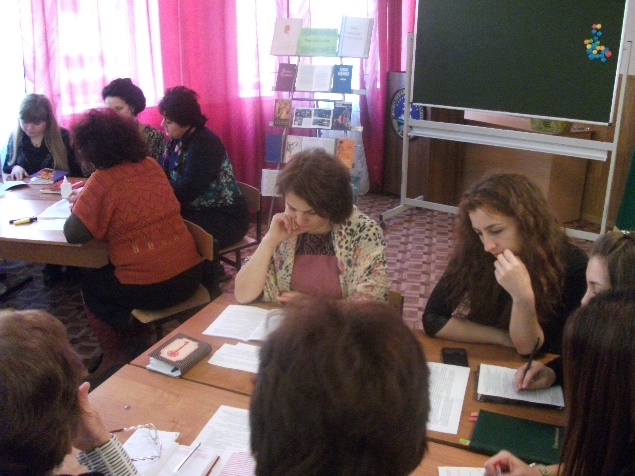 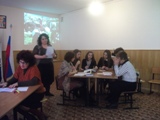 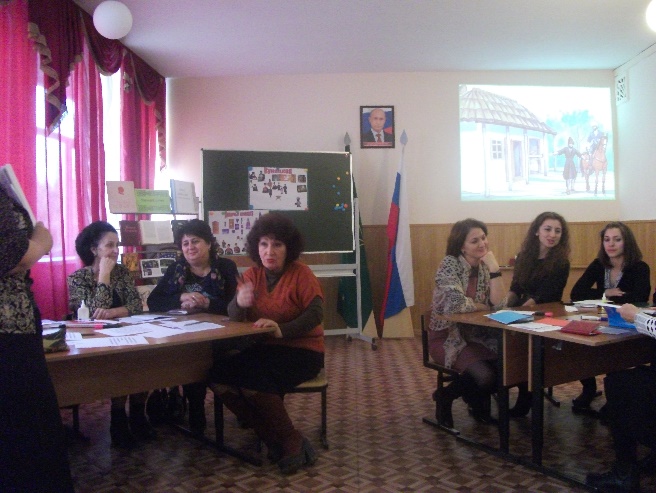 